Зарегистрировано в Минюсте России 3 декабря 2015 г. N 39952МИНИСТЕРСТВО ПРИРОДНЫХ РЕСУРСОВ И ЭКОЛОГИИРОССИЙСКОЙ ФЕДЕРАЦИИФЕДЕРАЛЬНОЕ АГЕНТСТВО ЛЕСНОГО ХОЗЯЙСТВАПРИКАЗот 16 октября 2015 г. N 371О ПОРЯДКЕПРЕДСТАВЛЕНИЯ СВЕДЕНИЙ О ДОХОДАХ, РАСХОДАХ, ОБ ИМУЩЕСТВЕИ ОБЯЗАТЕЛЬСТВАХ ИМУЩЕСТВЕННОГО ХАРАКТЕРА ГРАЖДАНАМИ,ПРЕТЕНДУЮЩИМИ НА ЗАМЕЩЕНИЕ ОТДЕЛЬНЫХ ДОЛЖНОСТЕЙНА ОСНОВАНИИ ТРУДОВОГО ДОГОВОРА, И РАБОТНИКАМИ, ЗАМЕЩАЮЩИМИЭТИ ДОЛЖНОСТИ В ОРГАНИЗАЦИЯХ, СОЗДАННЫХ ДЛЯ ВЫПОЛНЕНИЯЗАДАЧ, ПОСТАВЛЕННЫХ ПЕРЕД ФЕДЕРАЛЬНЫМ АГЕНТСТВОМЛЕСНОГО ХОЗЯЙСТВАВо исполнение федеральных законов от 25 декабря 2008 г. N 273-ФЗ "О противодействии коррупции" (Собрание законодательства Российской Федерации, 2008, N 52 (ч. 1), ст. 6228; 2011, N 29, ст. 4291, N 48, ст. 6730; 2012, N 50 (ч. 4), ст. 6954, N 53 (ч. 1), ст. 7605; 2013, N 19, ст. 2329, N 40 (ч. 3), ст. 5031, N 52 (ч. 1), ст. 6961; 2014, N 52 (ч. 1), ст. 7542), от 3 декабря 2012 г. N 230-ФЗ "О контроле за соответствием расходов лиц, замещающих государственные должности, и иных лиц их доходам" (Собрание законодательства Российской Федерации, 2012, N 50 (ч. 4), ст. 6953; 2014, N 52 (ч. 1), ст. 7542), указов Президента Российской Федерации от 2 апреля 2013 г. N 309 "О мерах по реализации отдельных положений Федерального закона "О противодействии коррупции" (Собрание законодательства Российской Федерации, 2013, N 14, ст. 1670, N 23, ст. 2892, N 28, ст. 3813, N 49 (ч. 7), ст. 6399; 2014, N 26 (ч. 2), ст. 3520, N 30 (ч. 2), ст. 4286; 2015, N 10, ст. 1506), от 2 апреля 2013 г. N 310 "О мерах по реализации отдельных положений Федерального закона "О контроле за соответствием расходов лиц, замещающих государственные должности, и иных лиц их доходам" (Собрание законодательства Российской Федерации, 2013, N 14, ст. 1671, N 28, ст. 3813, N 49 (ч. 7), ст. 6399; 2014, N 26 (ч. 2), ст. 3520), от 23 июня 2014 г. N 453 "О внесении изменений в некоторые акты Президента Российской Федерации по вопросам противодействия коррупции" (Собрание законодательства Российской Федерации, 2014, N 26 (ч. 2), ст. 3518), от 23 июня 2014 г. N 460 "Об утверждении формы справки о доходах, расходах, об имуществе и обязательствах имущественного характера и внесении изменений в некоторые акты Президента Российской Федерации" (Собрание законодательства Российской Федерации, 2014, N 26 (ч. 2), ст. 3520) и от 8 марта 2015 г. N 120 "О некоторых вопросах противодействия коррупции" (Собрание законодательства Российской Федерации, 2015, N 10, ст. 1506, N 29 (ч. 2), ст. 4477) приказываю:1. Утвердить прилагаемый Порядок представления сведений о доходах, расходах, об имуществе и обязательствах имущественного характера гражданами, претендующими на замещение отдельных должностей на основании трудового договора, и работниками, замещающими эти должности в организациях, созданных для выполнения задач, поставленных перед Федеральным агентством лесного хозяйства.2. Руководителям организаций, созданных для выполнения задач, поставленных перед Федеральным агентством лесного хозяйства, определить структурное подразделение или должностное лицо, ответственное за работу по профилактике коррупционных и иных правонарушений.3. Контроль за исполнением настоящего приказа оставляю за собой.Заместитель Министраприродных ресурсов и экологииРоссийской Федерации -руководитель Федеральногоагентства лесного хозяйстваИ.В.ВАЛЕНТИКУтвержденприказом Федеральногоагентства лесного хозяйстваот 16 октября 2015 г. N 371ПОРЯДОКПРЕДСТАВЛЕНИЯ СВЕДЕНИЙ О ДОХОДАХ, РАСХОДАХ, ОБ ИМУЩЕСТВЕИ ОБЯЗАТЕЛЬСТВАХ ИМУЩЕСТВЕННОГО ХАРАКТЕРА ГРАЖДАНАМИ,ПРЕТЕНДУЮЩИМИ НА ЗАМЕЩЕНИЕ ОТДЕЛЬНЫХ ДОЛЖНОСТЕЙНА ОСНОВАНИИ ТРУДОВОГО ДОГОВОРА, И РАБОТНИКАМИ, ЗАМЕЩАЮЩИМИЭТИ ДОЛЖНОСТИ В ОРГАНИЗАЦИЯХ, СОЗДАННЫХ ДЛЯ ВЫПОЛНЕНИЯЗАДАЧ, ПОСТАВЛЕННЫХ ПЕРЕД ФЕДЕРАЛЬНЫМ АГЕНТСТВОМЛЕСНОГО ХОЗЯЙСТВА1. Порядок представления сведений о доходах, расходах, об имуществе и обязательствах имущественного характера гражданами, претендующими на замещение отдельных должностей на основании трудового договора, и работниками, замещающими эти должности в организациях, созданных для выполнения задач, поставленных перед Федеральным агентством лесного хозяйства (далее - Порядок) устанавливает процедуру представления гражданами, претендующими на замещение отдельных должностей на основании трудового договора, и работниками, замещающими эти должности в организациях, созданных для выполнения задач, поставленных перед Федеральным агентством лесного хозяйства (далее соответственно - граждане, работники), включенные в Перечень должностей в организациях, созданных для выполнения задач, поставленных перед Федеральным агентством лесного хозяйства, при назначении на которые граждане и при замещении которых работники обязаны представлять сведения о доходах, расходах, об имуществе и обязательствах имущественного характера, а также сведения о доходах, об имуществе и обязательствах имущественного характера своих супруги (супруга) и несовершеннолетних детей (далее - Перечень должностей подведомственных организаций), утвержденный приказом Рослесхоза от 16 декабря 2013 г. N 363 (зарегистрирован Минюстом России 31.12.2013, регистрационный N 30985), сведений о полученных ими доходах, произведенных расходах, об имуществе и обязательствах имущественного характера, а также сведений о доходах, расходах, об имуществе и обязательствах имущественного характера своих супруги (супруга) и несовершеннолетних детей.2. Сведения о доходах, расходах, об имуществе и обязательствах имущественного характера представляются по форме справки, утвержденной Указом Президента Российской Федерации от 23 июня 2014 г. N 460 "Об утверждении формы справки о доходах, расходах, об имуществе и обязательствах имущественного характера и внесении изменений в некоторые акты Президента Российской Федерации" (Собрание законодательства Российской Федерации, 2014, N 26 (ч. 2), ст. 3520) (далее - форма справки):а) гражданами - при назначении на должность, включенную в Перечень должностей подведомственных организаций;б) работниками - ежегодно, не позднее 30 апреля года, следующего за отчетным.3. Гражданин, претендующий на замещение должности, включенной в Перечень должностей подведомственных организаций, представляет:а) сведения о своих доходах, полученных от всех источников (включая доходы по прежнему месту работы или месту замещения выборной должности, пенсии, пособия, иные выплаты) за календарный год, предшествующий году подачи документов для замещения должности в подведомственной организации, а также сведения об имуществе, принадлежащем ему на праве собственности, и о своих обязательствах имущественного характера по состоянию на первое число месяца, предшествующего месяцу подачи гражданином документов для замещения должности в подведомственной организации (на отчетную дату);б) сведения о доходах супруги (супруга) и несовершеннолетних детей, полученных от всех источников (включая заработную плату, пенсии, пособия, иные выплаты) за календарный год, предшествующий году подачи гражданином документов для замещения должности в подведомственной организации, а также сведения об имуществе, принадлежащем им на праве собственности, и об их обязательствах имущественного характера по состоянию на первое число месяца, предшествующего месяцу подачи гражданином документов для замещения должности в подведомственной организации (на отчетную дату).4. Работник, замещающий должность, включенную в Перечень должностей подведомственных организаций, представляет ежегодно:а) сведения о своих доходах, полученных за отчетный период (с 1 января по 31 декабря) от всех источников (включая денежное содержание, пенсии, пособия, иные выплаты), а также сведения о расходах, об имуществе, принадлежащем ему на праве собственности, и о своих обязательствах имущественного характера по состоянию на конец отчетного периода;б) сведения о доходах своих супруги (супруга) и несовершеннолетних детей, полученных за отчетный период (с 1 января по 31 декабря) от всех источников (включая заработную плату, пенсии, пособия, иные выплаты), а также сведения о расходах, об имуществе, принадлежащем им на праве собственности, и об их обязательствах имущественного характера по состоянию на конец отчетного периода.5. Сведения о расходах отражаются работником, замещающим должность, включенную в Перечень должностей, в соответствующем разделе формы справки в случаях, установленных статьей 3 Федерального закона от 3 декабря 2012 г. N 230-ФЗ "О контроле за соответствием расходов лиц, замещающих государственные должности, и иных лиц их доходам" (Собрание законодательства Российской Федерации, 2012, N 50, ст. 6953; 2014, N 52, ст. 7542). Если правовые основания для представления указанных сведений отсутствуют, данный раздел формы справки не заполняется.6. Сведения о расходах отражаются работником, если общая сумма сделок (по приобретению земельного участка, другого объекта недвижимости, транспортного средства, ценных бумаг, акций (долей участия, паев в уставных (складочных) капиталах организаций) превышает общий доход работника и доход его супруги (супруга) за три последних года, предшествующих отчетному периоду, вместе со сведениями о доходах, расходах, об имуществе и обязательствах имущественного характера работника, его супруги (супруга) и несовершеннолетних детей.7. Работник, замещающий должность, не включенную в Перечень должностей подведомственных организаций, и претендующий на замещение должности, которая включена в Перечень должностей подведомственных организаций, представляет сведения о доходах в соответствии с пунктом 3 настоящего Порядка.8. Сведения о доходах, указанных в пунктах 3 и 4 настоящего Порядка, представляются лично либо по почте:а) гражданами и работниками, для которых работодателем является заместитель Министра природных ресурсов и экологии Российской Федерации - руководитель Федерального агентства лесного хозяйства (далее - Руководитель), в кадровую службу Рослесхоза;б) гражданами и работниками подведомственной организации, для которых работодателем является руководитель подведомственной организации, в кадровую службу или должностному лицу, ответственному за работу по профилактике коррупционных и иных правонарушений подведомственной организации (далее - кадровая служба подведомственной организации).9. В случае если гражданин или работник обнаружили, что в представленных сведениях о доходах не отражены или не полностью отражены какие-либо сведения, либо имеются ошибки, они вправе представить уточненные сведения.Работник может представить уточненные сведения в течение одного месяца после окончания срока, указанного в подпункте "б" пункта 2 настоящего Порядка. Гражданин, назначаемый на должность в подведомственной организации, может представить уточненные сведения в течение одного месяца со дня представления сведений в соответствии с подпунктом "а" пункта 2 настоящего Порядка.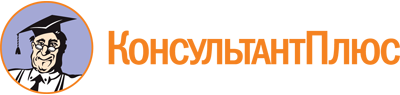 Приказ Рослесхоза от 16.10.2015 N 371
"О порядке представления сведений о доходах, расходах, об имуществе и обязательствах имущественного характера гражданами, претендующими на замещение отдельных должностей на основании трудового договора, и работниками, замещающими эти должности в организациях, созданных для выполнения задач, поставленных перед Федеральным агентством лесного хозяйства"
(Зарегистрировано в Минюсте России 03.12.2015 N 39952)Документ предоставлен КонсультантПлюс

www.consultant.ru

Дата сохранения: 28.02.2024
 